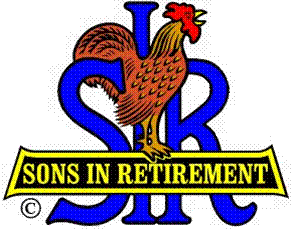 Las Trampas Branch 116Luncheon Meeting AgendaJune 19, 201711:30 AM Call to Order – Big Sir.WelcomePledge of Allegiance.Invocation:  Matt Arena Introduce Head TableLittle Sir:  Marty KatzChaplain:  Matt ArenaGuest Speaker – Dr. Hopkins Introduce Guests & VisitorsGuests:  Visitors:Introduce New Members (if any) Big Sir Comments:Present Senior Certificate AwardCarmel Valley Ranch Golf Sunshine Report – Matt ArenaStoryteller – Marty Katz11:45 PM – Lunch12:15 PM Committee Reports12:30 PMLittle Sir:Introduce Guest Speaker – Dr. HopkinsRaffle DrawingAsk June Birthday guys to stand / sing Happy Birthday (Paul King & Robbie)Sign God Bless America.